INDICAÇÃO Nº 1953/2021Indica ao Poder Executivo Municipal a instalação de refletores, e poda das árvores em área pública localizada na Rua do Linho, esquina com a Av. do Comércio, no Bairro Jardim Pérola.Excelentíssimo Senhor Prefeito Municipal, Nos termos do Art. 108 do Regimento Interno desta Casa de Leis, dirijo-me a Vossa Excelência para indicar que, por intermédio do Setor competente, seja a instalação de refletores, e poda das árvores em área pública localizada na Rua do Linho, esquina com a Av. do Comércio, no Bairro Jardim Pérola.Justificativa:Conforme podemos constatar em foto que segue anexa, a Área Pública supracitada necessita com urgência dos serviços de poda de árvores, que em decorrência da altura que se encontram, estão encobrindo a iluminação do local, deixando-o escuro e conforme relatos de munícipes, além do iminente perigo em serem assaltados, o local está servindo de refúgio à usuários de drogas. Plenário “Dr. Tancredo Neves”, em 31 de maio de 2.021.Reinaldo Casimiro-vereador-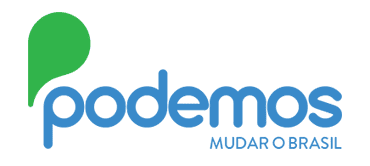 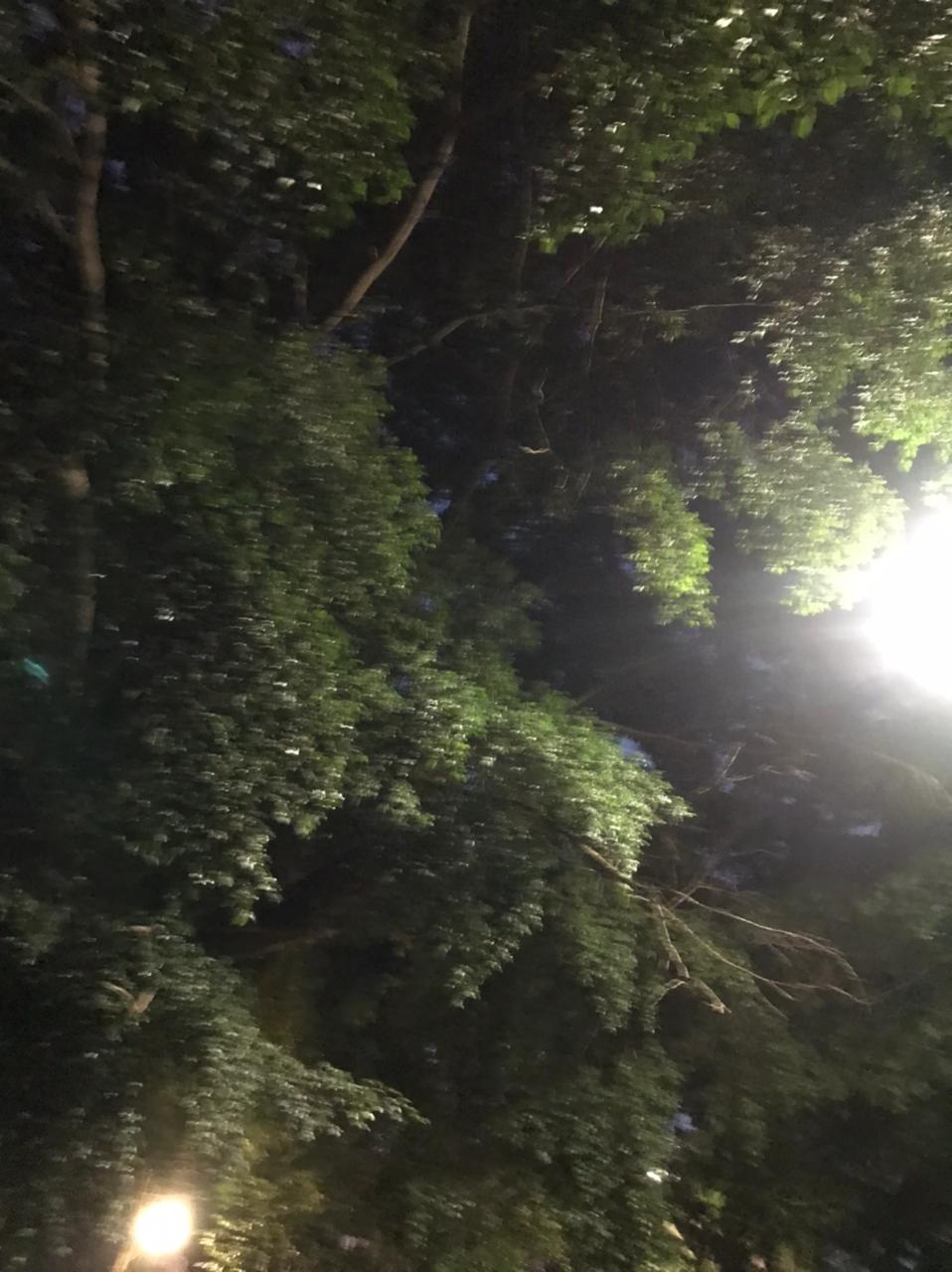 